Fellow Handbook2024/2025Kaiser Permanente Southern CaliforniaPersistent Pain Rehabilitation Fellowship1-25-24 VersionContents:	Curriculum Summary2024 Classroom/Lab Schedule (Tenative)2023 Clinical Supervision (Mentoring) Schedule2023 Clinical Performance Evaluation PeriodsFellowship Performance/Completion RequirementsRemediation Policy2022 Free Clinic Schedule and InformationNew Patient LogCI Prep FormShort Clinical Reasoning FormLong Clinical Reasoning FormFeedback/Clinical Performance Evaluation – New PatientFeedback/Clinical Performance Evaluation – Return Patient VisitSingle Patient – Clinical Performance Evaluation – SummaryScoring Procedures for Clinical Performance Evaluations – Single PatientGuest Lecturer and Presentation Evaluation FormsClinical Faculty Evaluation FormsFellowship Evaluation FormsLegal AgreementKaiser Permanente Southern California Persistent Pain Rehabilitation FellowshipClassroom Curriculum SummaryNote:	Clinical Supervision and Clinical Performance Evaluations for the Persistent Pain Rehabilitation Fellows are based on the content covered in the above listed classes.Kaiser Permanente Southern California Persistent Pain Fellowship1.20.24 (Tentative)All classes start at 8:00 am and begin in Basement classrooms (A, B, C, or D) or the 4th floor classroom (#1 or #2) at Kaiser Permanente West LA  (6041 Cadillac Avenue, Los Angeles, 90034) except for the above noted classes with Chris Powers that are held MPI, and The medical screening class @Kaiser Sunset.Kaiser Permanente Southern California Persistent Pain Rehabilitation Fellowship2023-2024Clinical Performance Evaluation Periods11.18.22 updateNote:	To successfully complete the fellowship, the fellow must pass two clinical performance evaluations.Kaiser Permanente Southern California Persistent Pain Rehabilitation Fellowship2024/25Fellowship Performance/Completion RequirementsTo successfully complete this clinical fellowship, the fellow must achieve/complete the following:Participate in the following clinical education870 hours of unsupervised clinical practice150 hours of clinical supervision560 hours of classroom/lab instruction Up to 40 hours of community serviceThis community service requirement is fulfilled by completing all scheduled sessions of providing physical therapy services at the Venice Free Clinic or another activity that meets the approval of the program coordinatorSuccessfully complete all requirement and of the Pain Certificate course through The University of South AustraliaMaintain the “Body Regions Log,” to be completed monthly, the “Patient Demographic Data.Effective participation in the design, literature review, proposal submission, data collection, data analysis, or manuscript preparation of a controlled, clinical trial in an area of Persistent pain physical therapy.Demonstrate satisfactory performance on 4 technique examinations.Demonstrate and score satisfactory performance on 2 out of 3 clinical performance evaluations, during clinical performance evaluation periods.Demonstrate satisfactory performance on written examinations through the University of South Australia.As a group - Successful instruct a one day (6-8 hours) community seminar on the topic of Management of Persistent Pain.Complete all following feedback forms within 2 weeks of class completion using the E-value system including:Sept 30th, 2023 Program Mid-year –Evaluation Form Feb 17th, 2024 Program Final Evaluation FormGuest Lecturer Evaluation Forms Clinical Faculty Evaluation Forms for each Clinical Supervisor.Kaiser Permanente Southern California Persistent Pain Rehabilitation Fellowship2024/2025Remediation PolicyUnsatisfactory performance on any of the 9 “Fellowship Performance/Completion Requirements” will result in the fellow being counseled by the program coordinator regarding the impact of the demonstrated unsatisfactory performance on the fellow's ability to successfully complete the program.  If the fellow performs unsatisfactorily on one of the two clinical performance evaluations prior to the 3rd-clinical performance examination, he/she will receive verbal and written confirmation that improved performance is required to complete the program successfully.  It will be communicated to the fellow that if the fellow’s performance remains unsatisfactory, and he/she does not perform satisfactorily on any of the remaining “Fellowship Performance / Completion Requirements,” the fellow will not receive a certificate of completion for that year.  In this case, the Department Administrator of the facility that employs the fellow retains the option to allow the fellow (if the fellow so chooses) to remain employed as a fellow in order to attempt to successfully complete the program in the subsequent year.  Possible remediation may be provided. Fellows must successfully pass all written examination given through the University of South Australia.  Failure to complete the exams/course successfully will result in the fellows not being able to complete the program on time. The fellows will need to attain a score of 80% on the technique examinations in this program will result in the fellow being required to take a make-up examination within eight weeks of written notification.  If the Fellows scores less 80% on the make-up technique exam, the fellow will not receive a certificate of completion from the program.  In this case, the Department Administrator of the facility that employs the fellow retains the option to allow the fellow (if the fellow so chooses) to remain employed as a fellow in order to attempt to y complete the program successfull in the subsequent year.  SCHEDULE AND INFORMATION SHEET 11.20.23 update2024/2025 Physical Therapy Services for Patients at the Hollywood Sunset Free ClinicTo:	2024  Kaiser Permanente Residents and  FellowsKP PT Rotation at the Hollywood Sunset Free Clinic (HSFC)The Kaiser Permanente Physical Therapy Fellows and Residents provide individual physical therapy consultations for patients of the HSFC on Monday afternoons located at 3324 Sunset Blvd , LA, 90026.  Patient care runs from 3:00 pm to 600 pm.  Free street parking is located on Micheltorena street (off of Sunset blvd, near Micheltorena Elementary school) there is no parking lot for the clinicThe above patient-scheduling plan is subject to change based on the needs of the clinic.SERVICES PROVIDEDEach patient will have a patient chart.  Provide a brief SOAP note for each patient at each visit in the patient’s chart.  Often, the patient’s chart will contain a golden rod consult form from his/her physician at the Venice Family Clinic.  There is space on this consult form for you to write your physical therapy summary note.  You will also have “blank” progress note forms available.The Clinic is in the process of modifying its encounter (billing) form which you will find on the front of the chart. We will be adding PT Procedures Codes to the encounter form in the near future.  Until then, however, please do the following:Medical Visit Type:  For now, please indicate under Medical Visit Type, Other: 97001 (brief). For group instruction, please indicate under Education/Counseling 99078. (Health Ed) Procedures: For the procedure codes please list under 999 Other: ______________97110 	PT Procedures (Therapeutic Exercise, Neuromuscular Reeducation, Manual Therapy) 97112	Balance Training 97535	Self Care/Home Management/ADL, Functional Activities - Taping/strapping:	toes – 29550ankle – 29540knee – 29530hip – 29520shoulder – 29240elbow/wrist – 29260hand/finger – 29280Please write the diagnosis at the bottom of the encounter form. If you know the ICD-9 code, please list in the box on the lower right hand corner.LANGUAGEPlease note that many of the patients at the HSFC prefer Spanish.  The Clinic’s staff is bilingual and is available to help you.  But the better you are with your Spanish the more beneficial you will be to your patients.LOGISTICSPhysical Therapy services will be provided on Monday afternoons at the HSFC located at 3324 Sunset Blvd , LA, 90026.  Free street parking is located on Micheltorena street (off of Sunset blvd, near Micheltorena Elementary school) there is no parking lot for the clinicYou will have one or two examination rooms to work from.For scheduling changes, please notify Jason Tonley.  The HSFC contact person is for schedule changes notify Victor Velez clinic manager, 213-392-0330.  The clinic director is Teresa Pauda.PHYSICAL THERAPY SUPPLIESThere will be a  “Physical Therapy Supplies” cabinet in the clinic for us.  It has simple supplies such as tape and theraband.  Exercise Pro should be accessible on the computer in the charting area and there is a printer that is easily accessible.  Please bring your own equipment and other supplies that you feel that you will need.  Depending on your preferences, this may include a goniometer, reflex hammer, patient exercise handouts, patient education booklets, etc.  Basically, bring what you feel you commonly use – including the Spanish language versions of handouts.  We continually assess the particular needs of the patients at the Clinic allowing us to arrange to have commonly used examination equipment, supplies, and patient education handouts available – and stored in the Physical Therapy Supplies” cabinet.  Let me know if there are supplies that you feel would be beneficial to have on hand in the physical therapy supply cabinet.  Feel free to contact me if you have any questions.Jason TonleyEmail:		Jason.C.Tonley@kp.org, Tonley00@aol.com				Phone: 310-739-7606	 KP Voice Mail: 	323-857-2531SCHEDULE AND INFORMATION SHEET 2.7.24 update2024/2025 Physical Therapy Services for Patients at the Venice Family ClinicTo:	2024 Kaiser Permanente Residents and FellowsKP PT Rotation at the VENICE FAMILY CLINIC/ Simms Mann Health and Wellness CenterThe Kaiser Permanente Physical Therapy Fellows and Residents provide individual physical therapy consultations for patients of the Venice Family Clinic on Tuesday mornings at the Simms/Mann Health and Wellness Center located at 2509 Pico Blvd in Santa Monica.  Patient care starts at 8:00. The above patient-scheduling plan is subject to change based on the needs of the clinic.SERVICES PROVIDEDEach patient will have a patient chart.  Provide a brief SOAP note for each patient at each visit in the patient’s chart.  Often, the patient’s chart will contain a golden rod consult form from his/her physician at the Venice Family Clinic.  There is space on this consult form for you to write your physical therapy summary note.  You will also have “blank” progress note forms available.The Clinic is in the process of modifying its encounter (billing) form which you will find on the front of the chart. We will be adding PT Procedures Codes to the encounter form in the near future.  Until then, however, please do the following:Medical Visit Type:  For now, please indicate under Medical Visit Type, Other: 97001 (brief). For group instruction, please indicate under Education/Counseling 99078. (Health Ed) Procedures: For the procedure codes please list under 999 Other: ______________97110 	PT Procedures (Therapeutic Exercise, Neuromuscular Reeducation, Manual Therapy) 97112	Balance Training 97535	Self Care/Home Management/ADL, Functional Activities - Taping/strapping:	toes – 29550ankle – 29540knee – 29530hip – 29520shoulder – 29240elbow/wrist – 29260hand/finger – 29280Please write the diagnosis at the bottom of the encounter form. If you know the ICD-9 code, please list in the box on the lower right hand corner.LANGUAGEPlease note that many of the patients at the Venice Family Clinic prefer Spanish.  The Clinic’s staff is bilingual and is available to help you.  But the better you are with your Spanish the more beneficial you will be to your patients.LOGISTICSPhysical Therapy services will be provided on Tuesday mornings at the Simms/Mann Health and Wellness Center located at 2509 Pico Blvd in Santa Monica, 90405. From the west bound 10 Fwy, take the Centinela exit; turn R on Centinela and R on Pico Blvd.  Parking is available in the lot that surrounds the clinic. If the lot is full, you can park in the SGI lot to the east of the clinic. The clinic is on the 2nd floor.  There is a combination lock to enter the clinical area from the patient waiting area which is 1234* or the front desk can buzz you in.We will have two to four examination rooms to work from.For scheduling changes, please notify Jason Tonley.  The Venice Family Clinic contact person is Alejandra Tejeda, at 310-664-7662 or atejeda@mednet.ucla.edu.  The Clinic’s Medical Director is Dr. Karen Lamp, 310-664-7648 or klamp@mednet.ucla.edu.  The on-site RN is Patricia Mendez.PHYSICAL THERAPY SUPPLIESThere is a “Physical Therapy Supplies” cabinet in the clinic for us.  It has a folder of common exercises and other simple supplies such as tape and theraband.  Exercise Pro is also loaded on the computer in the charting area and there is a printer that is easily accessible.  Please bring your own equipment and other supplies that you feel that you will need.  Depending on your preferences, this may include a goniometer, reflex hammer, patient exercise handouts, patient education booklets, etc.  Basically, bring what you feel you commonly use – including the Spanish language versions of handouts.  We continually assess the particular needs of the patients at the Clinic allowing us to arrange to have commonly used examination equipment, supplies, and patient education handouts available – and stored in the Physical Therapy Supplies” cabinet.  Let me know if there are supplies that you feel would be beneficial to have on hand in the physical therapy supply cabinet.  Feel free to contact me if you have any questions.Jason TonleyEmail:		Jason.C.Tonley@kp.org, Tonley00@aol.com				Phone: 310-739-7606	 KP Voice Mail: 	323-857-253SCHEDULE AND INFORMATION SHEET 11.20.23 update2024/2025 Physical Therapy Services for Patients at the Lestonnac ClinicTo:	2024 Kaiser Permanente Residents and FellowsKP PT Rotation at the Lestonnac Free Clinic (LFC)The Kaiser Permanente Physical Therapy Fellows and Residents provide individual physical therapy consultations for patients of the Lestonnac Free Clinic on Tuesday afternoons located at 1215 E Chapman Ave, Orange, CA 92866 in Orange County.  Patient care starts at 1:30 p.m.  The above patient-scheduling plan is subject to change based on the needs of the clinic.SERVICES PROVIDEDEach patient will have a patient chart.  Provide a brief SOAP note for each patient at each visit in the patient’s chart.  Often, the patient’s chart will contain a golden rod consult form from his/her physician at the Venice Family Clinic.  There is space on this consult form for you to write your physical therapy summary note.  You will also have “blank” progress note forms available.The Clinic is in the process of modifying its encounter (billing) form which you will find on the front of the chart. We will be adding PT Procedures Codes to the encounter form in the near future.  Until then, however, please do the following:Medical Visit Type:  For now, please indicate under Medical Visit Type, Other: 97001 (brief). For group instruction, please indicate under Education/Counseling 99078. (Health Ed) Procedures: For the procedure codes please list under 999 Other: ______________97110 	PT Procedures (Therapeutic Exercise, Neuromuscular Reeducation, Manual Therapy) 97112	Balance Training 97535	Self Care/Home Management/ADL, Functional Activities - Taping/strapping:	toes – 29550ankle – 29540knee – 29530hip – 29520shoulder – 29240elbow/wrist – 29260hand/finger – 29280Please write the diagnosis at the bottom of the encounter form. If you know the ICD-9 code, please list in the box on the lower right hand corner.LANGUAGEPlease note that many of the patients at the LFC prefer Spanish.  The Clinic’s staff is bilingual and is available to help you.  But the better you are with your Spanish the more beneficial you will be to your patients.LOGISTICSPhysical Therapy services will be provided on Tuesday afternoons at the Lestonnac Free Clinic located at 1215 E Chapman Ave, Orange, CA 92866 in Orange County. Parking is available in the lot that surrounds the clinic. If the lot is full, you can park at the Calvary Chapel Old Towne located at 221 N Waverly Street, Orange, CA 92866 (it’s just around the corner, down on Monterrey Road and left on Maple Street). For scheduling changes, please notify Jason Tonley.  The LFC contact person is Andrea Rodriguez, (714) 583-6431 or arodriguez@lestonnacfreeclinic.org. The on-site RN is Valerie Coppola, (714) 592-2633 or vcoppola@lestonnacfreeclinic.org. PHYSICAL THERAPY SUPPLIESThere will be a “Physical Therapy Supplies” cabinet in the clinic for us.  It has simple supplies such as tape and theraband.  Exercise Pro should be accessible on the computer in the charting area and there is a printer that is easily accessible.  Please bring your own equipment and other supplies that you feel that you will need.  Depending on your preferences, this may include a goniometer, reflex hammer, patient exercise handouts, patient education booklets, etc.  Basically, bring what you feel you commonly use – including the Spanish language versions of handouts.  We continually assess the particular needs of the patients at the Clinic allowing us to arrange to have commonly used examination equipment, supplies, and patient education handouts available – and stored in the “Physical Therapy Supplies” cabinet.  Let me know if there are supplies that you feel would be beneficial to have on hand in the physical therapy supply cabinet.  Feel free to contact me if you have any questions.Jason TonleyEmail:		Jason.C.Tonley@kp.org, Tonley00@aol.com				Phone: 310-739-7606	 KP Voice Mail: 	323-857-2531SCHEDULE AND INFORMATION SHEET 2.7.24 update2024/2025 Physical Therapy Services for Patients at the Simi Valley Free ClinicTo:	2024  Kaiser Permanente Residents and  FellowsKP PT Rotation at The Free Clinic of Simi Valley (FCSV)The Kaiser Permanente Physical Therapy Fellows and Residents provide individual physical therapy consultations for patients of The Free Clinic of Simi Valley on Wednesday afternoons located at 2003 Royal Ave, Simi Valley 93065 in Simi Valley.  Patient care starts at 2:00pm. Plan to arrive at 1:45pm. The above patient-scheduling plan is subject to change based on the needs of the clinic.SERVICES PROVIDEDEach patient will have a patient chart.  Provide a brief SOAP note for each patient at each visit in the patient’s chart.  The clinic uses the EHR MD Rhythm for documentation. It is a very basic EHR, you will be taught by the community medicine fellow how to use it on your first day. Please write the diagnosis at the bottom of the encounter form. If you know the ICD-10 code, please list in the box on the lower right hand cornerLANGUAGEPlease note that many of the patients at the SVFC prefer Spanish.  The Clinic’s staff is bilingual and is available to help you.  But the better you are with your Spanish the more beneficial you will be to your patients.LOGISTICSPhysical Therapy services will be provided at the The Free Clinic of Simi Valley on Wednesday afternoons  located at 2060 Tapo Street, Simi Valley, CA 93063 in Simi Valley. From the 118 Fwy, exit at Stearns street, continue straight onto Barnard St. Make a left on Tapo St. The free clinic will be on your left at the corner of Tapo St. and Industrial St. (next to the car wash). There is plenty of parking in the clinic’s parking lot. PT will have  one dedicated treatment room to work from.For scheduling changes, please notify Jason Tonley.  The SVFC contact person is Lupita Gonzalez at (805) 522-3733 or (805)587-1741 (cell) or lupita@freeclinicsv.com. The clinic’s executive director is Fred Bauermeister fred@freeclinicsv.comPHYSICAL THERAPY SUPPLIESThere will be a “Physical Therapy Supplies” cabinet in the clinic for us.  It has simple supplies Such as theraband. Exercise Pro should be accessible on the computer in the charting area and there is a printer that is easily accessible.  Please bring your own equipment and other supplies that you feel that you will need.  Depending on your preferences, this may include a goniometer, reflex hammer, patient exercise handouts, patient education booklets, etc.  Basically, bring what you feel you commonly use – including the Spanish language versions of handouts.  We continually assess the particular needs of the patients at the Clinic allowing us to arrange to have commonly used examination equipment, supplies, and patient education handouts available – and stored in the Physical Therapy Supplies” cabinet.  Let me know if there are supplies that you feel would be beneficial to have on hand in the physical therapy supply cabinet.  Feel free to contact me if you have any questions.Jason TonleyEmail:		Jason.C.Tonley@kp.org, Tonley00@aol.com				Phone: 310-739-7606	 KP Voice Mail: 	323-857-2531
Kaiser Permanente Southern California Persistent Pain Rehabilitation FellowshipGuidelines for Completing theBody Regions Log1.  Each fellow is required to log everybody region of the patients that he/she evaluates and treats during fellowship clinical hours (both mentor and non-mentor time).2.  Should a patient require examination and/or treatment to more than one body region, remember to log all relevant body region codes.3.  A patient and his/her body regions should be counted only once.  Thus, making one entry of the body regions that will be treated and reassessed over the patient’s entire course of care is sufficient.  Making a notation in the log is usually done following the patient’s initial examination.4.  ‘Body Region(s) Examined and Treated’ should be categorized using the following region categories:These categories follow the guidelines from the current orthopaedic physical therapy practice analysis.5.  Example entry:Date	Name		Body Region(s) Examined and Treated	     Body Region Code2/1/00 	John Smith	lumbar spine					LS2/1/00	Mary Smith	lumbar spine/pelvic girdle/hip		LS, PG, HP2/3/00	Sara Smith	lumbar spine/knee/foot			LS, KN, AF2/3/00	Ted Smith	cervical/elbow/wrist				CS, AE, WH6.  Near the end of the year, complete the “Patient Demographic Data Needed for our Annual Report to the APTA Residency Credentialing Committee” using the E-value system by Saturday, December 14, 2012Body Regions LogResident _________________________	Facility ______________________________Kaiser Permanente Southern California Persistent Pain Rehabilitation FellowshipPatient Demographic Data Needed for our Annual Report to the APTA Residency Credentialing CommitteeKaiser Permanente Southern California Persistent Pain Rehabilitation FellowshipExample:Kaiser Permanente Southern California Persistent Pain Rehabilitation Fellowship(Feel free to use space on additional pages when providing feedback)NEW PATIENT CHART REVIEW FORMAppointment Time:  _____________________			           	Date:____________________RETURN PATIENT PREP FORMAppointment Time:_________________		                            Visit #:_________Irritability: Min/Mod/Severe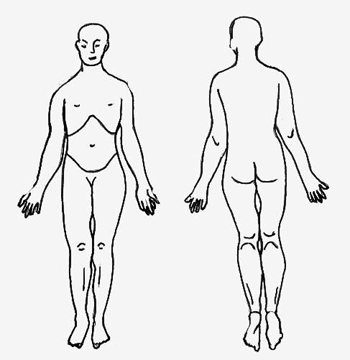 SHORT CLINICAL REASONING FORM(To be completed immediately following Initial Subjective Examination)(PLANNING THE OBJECTIVE EXAMINATION)1.	INTERPRETATION OF SUBJECTIVE DATA (Including "SINS")1.1	What is the nature of this patient's problem?  					_____________		__________	     									___			__________				_______			________________________	______________________________________________________________________________1.2	Give your interpretation for each of the following:	•SEVERITY		I------------------------------I----------------------------I				non			moderate			       severe	Give specific example:________________________________________________________________________________________________________________________________________________________________________________________________________________________________________________________________________________________________________________________________________	•IRRITABILITY	I-----------------------------I------------------------------I				non			moderate		severe	Give specific example (include all three components of irritability):________________________________________________________________________________________________________________________________________________________________________________________________________________________________________________________________________________________________________________________________________2.	PLANNING THE PHYSICAL EXAMINATION2.1	Which body region/joint complex/tissue will be the primary focus of your examination Day 1? (BRIEFLY justify your answer)													______													______													______2.2	Which body regions/joint complexes/tissues must be "PROVEN UNAFFECTED"? 	(BRIEFLY justify your answer)	  	________________________________________________________________________________________________________________________________________________________________________________________________________________________________________________________________________________________________________________________________________2.3	Does the subjective examination indicate caution? (Explain your answer)________________________________________________________________________________________________________________________________________________________________________________________________________________________________________________________________________________________________________________________________________2.4	At which points under the following headings will you limit your physical examination?  Circle the relevant description.  Refer to your answers to question 2.1-2.3.  Local Pain		Referred Pain 		Paraesthesia		Dizziness/						Anaesthesia		Other VBI SX's			Short of P1		Short of Pro-		Short of D1						duction			Point of Onset/			Point of Onset/	Point of Onset/		Point of Onset/increase in		increase in		increase in		increase inresting sx's		resting sx's		resting sx's		dizzinesspartial		partial			partial			partialreproduction	reproduction		reproduction		reproductiontotal		totalreproduction	reproduction2.5	Given your answers to questions 2.1, 2.3 and 2.4, how vigorous will your physical examination be Day 1?  Circle the relevant description.	ACTIVE EXAMINATION			PASSIVE EXAMINATION	•Active movement short of limit		•Passive short of R1	•Active limit					•Passive movement into 	•Active limit plus overpressure		      moderate resistance	•Additional tests				•Passive movement to R2Do you expect a comparable sign(s) to be easy/hard to find? (BRIEFLY explain your answer)													______	____														____												______
2.6	      Which functional movement patters will you evaluate and why? ________________________________________________________________________________________________________________________________________________________________________________________________________________________________________________________________________________________________________________________________________2.7	If a neurological examination is necessary, will you perform a SEGMENTAL/PERIPHERAL/CENTRAL neurological examination?  (Circle one, and BRIEFLY explain your answer)   ________________________________________________________________________________________________________________________________________________________________________________________________________________________________________________________________________________________________________________________________________Kaiser Permanente Southern California Persistent Pain Rehabilitation FellowshipSHORT CLINICAL REASONING FORM(To be completed immediately following Initial Objective Examination)INTERPRETATION OF OBJECTIVE DATAWhat is the NATURE of this patient's problem? Has it changed from the hypothesis following the subjective exam?  													___														___			_____	______________________________________________________How did you empirically validate your hypothesis? 							______	___														___										__________________Which body regions/joint complexes/tissues did you rule out? (BRIEFLY justify your answer)                           							__________________________________________	______________________________________________________________________________													______	___									________________________Is there anything in the patient’s physical examination findings that would indicate the need for caution in your management?  If so, explain: 							___________________	_______________________________________________________________________________													_______	___										___________________PLANNING THE TREATMENTWhich key impairment/finding will be the primary focus of your treatment Day 1? (BRIEFLY justify your answer) 								_______________________________													_______													_______What will be the primary treatment approach used on day one for this patient?  Check one: Physical agents    Manual therapy    Therapeutic exercises    Neuromuscular re-education    Ergonomic instructions/patient education    Application of external devicesWhat is your treatment plan for this patient’s episode of care? 						_							_______						_								___						_													_______Identify best treatment patient is likely to follow-  linked to valued activity 			_____	_													_______													_______	___													_Identify specific barriers to treatment 													_______														___																						______CLINICAL REASONING FORMThis form is adapted from the “Self-reflection Worksheet” provided in Jones MA, Rivett DA, eds. Clinical Reasoning for Manual Therapists. Edinburgh, Butterworth-Heinemann, 2004, Appendix 2, pages 421-431FELLOW:		       _	DATE:		              PATIENT'S NAME:				1	Perception and interpretations on completion of the subjective examination1	Activity and participation capabilities/restrictionsIdentify the key limitations that the patient has in performing functional activities.…………………………………………………………………………………………………………………………...…………………………………………………………………………………………………………………………...1.2	Identify the key restrictions that the patient has with participating in his/her life situations.…………………………………………………………………………………………………………………………...…………………………………………………………………………………………………………………………...Patient’s perspectives on their experience Identify the patient’s perspectives (positive and negative) on his/her experience regarding the problem and its management.…………………………………………………………………………………………………………………………...…………………………………………………………………………………………………………………………...Pathobiological mechanismsTissue mechanismsAt what stage of the inflammatory/healing process do you judge the principal disorder to be?…………………………………………………………………………………………………………………………...…………………………………………………………………………………………………………………………...If the disorder is past the remodeling and maturation phase, what do you think may be maintaining the symptoms and/or activity-participation restrictions?…………………………………………………………………………………………………………………………...…………………………………………………………………………………………………………………………...Pain mechanismsList the subjective evidence that supports each specific mechanism of symptoms?Draw a ‘pie chart’ on the diagram below that reflects the proportional involvement on the pain mechanisms apparent after completing the subjective examination.Identify any potential risk factors for normal mechanism involvement to become maladaptive?…………………………………………………………………………………………………………………………...…………………………………………………………………………………………………………………………...From your subjective examination, identify any feature in the patient’s presentation that may reflect impairment in the:Neuroendocrine systems:…………………………………………………………………………………	…………………………………………………………………………………………………………………Neuroimmune systems:…………………………………………………………………………………...	…………………………………………………………………………………………………………………The source(s) of the symptomsList in order of likelihood all possible structure at fault for each area/component of symptomsHighlight with a * those structures that must be examined on day one4.2	What physical syndrome/disorder/pathology do the symptoms appear to fit?………………………………………………………………………………………………………………………………………………………………………………………………………………………………………………………………………………………………………………………………………………………If the symptoms do not fit a recognizable clinical pattern, what other factors need to be examined?……………………………………………………………………………………………………………………………………………………………………………………………………………………………………Contributing factorsSpecify any contributing factors associated with the patient’s symptoms?Physical…………………………………………………………………………………………………………………………………………………………………………………………………………………………Environmental/ergonomic…………………………………………………………………………………………………………………………………………………………………………………………………Psychosocial...…………………………………………………………………………………………………………………………………………………………………………………………………………………The behavior of the symptoms6.1	Give your interpretation for each of the following:Severity	0--------------------|--------------------10	low	highIrritability:  Symptom 1	0--------------------|--------------------10  	non-irritable	very irritableIrritability:  Symptom 2	0--------------------|--------------------10	non-irritable	very irritableGive an example of irritability in this patient:……………………………………………………………………………………………………………………………………………………………………………………………...Specify the relationship between the patient’s activity/participation restrictions and/or his/her symptoms related to:Behavioral factors………………………………………………………………………………………….…………………………………………………………………………………………………………………Historical factors………………………………………………………………………………………….…………………………………………………………………………………………………………………Precautionary questions.………………………………………………………………………………….…………………………………………………………………………………………………………………6.2	Give your interpretation of the contribution of inflammatory vs. mechanical factors to the nociceptive componentInflammatory      |--------------------|--------------------|      MechanicalList those factors that support your decisionWhat are the implications of the patient’s 1) level of irritability and 2) inflammatory vs. mechanical contributions on planning this patient’s physical examination?…………………………………………………………………………………………………………………………...…………………………………………………………………………………………………………………………...History of the symptomsGive your interpretation of the history (past and present) for each of the following:Nature of the onset……………………………………………………………………………………………………………………………………………………………………………………………………………………………………The extent of impairment and associated tissue damage……………………………………………………………………………………………………………………………………………………………………………………………………………………………………Implications for planning the physical examination……………………………………………………………………………………………………………………………………………………………………………………………………………………………………Progression since onset……………………………………………………………………………………………………………………………………………………………………………………………………………………………………Consistency between the patient’s area of symptoms, the behavior of symptoms, and history……………………………………………………………………………………………………………………………………………………………………………………………………………………………………8	Precautions and contraindications to physical examination and management8.1	Identify any component of the patient’s subjective examination that indicates the need for caution……………………………………………………………………………………………………………………………………………………………………………………………………………………………………8.2	What symptoms indicate the need for specific testing during the day 1 examination?……………………………………………………………………………………………………………………………………………………………………………………………………………………………………At which points under the following headings will you limit your physical examination?(circle the relevant description)At which point will you limit your physical examination?(check the relevant description)If the dominance of the presentation with this patient is hypothesized to be central as opposed to peripherally evoked, provide an example of how you will attend to this during the patient’s physical examination……………………………………………………………………………………………………………………………………………………………………………………………………………………………………8.4	Is a peripheral or central nervous system neurological examination necessary?……………..Why?………………………………………………………………………………………………………...Is it a day 1 priority?………………………………………………………………………………………8.5	If relevant, do you expect one or more comparable signs to be easy or hard to find?Explain……………………………………………………………………………………………………….…………………………………………………………………………………………………………………8.6	What data (if any) collected during the subjective examination provides clues as to what will be effective treatment strategies for this patient?……………………………………………………………………………………………………………………………………………………………………………………………………………………………………Perceptions, interpretations, implications following the physical exam and first treatmentConcept of the patient’s illness/pain experienceWhat is your assessment of the patient’s understanding of his/her problem?………………………………………………………………………………………….…………..………….…………………………………………………………………………………………………………………What is your assessment of the patient’s feelings about his/her problem?………………………………………………………………………………………….…………..………….…………………………………………………………………………………………………………………How has the patient’s beliefs or feelings about his/her problem affected the management of the problem up to his point?………………………………………………………………………………………….…………..………….…………………………………………………………………………………………………………………What does the patient expect from his/her physical therapist?…….………...………..………….…………………………………………………………………………………………………………………What does the patient expect from physical therapy?………..…….………...………..………….…………………………………………………………………………………………………………………Are the patient’s goals for physical therapy appropriate?.……….…If not, have you and the patient been able to agree upon modified goals?…………………If so, what are these goals?…………………………………………………………………………………………………………………What effect do you anticipate the patient’s understanding and feelings regarding his/her problem may have on your management or prognosis?………………………………………………………………………………………….…………..………….…………………………………………………………………………………………………………………Interpretation of posture and functional movements and Physical impairments10.1. List features of global posture(Whole Body) and local posture associated with the problem region and list the impairments, which can be predicted from the postural faults:10.2. List all functional movements observed during the exam and the dysfunctional movements noted (compared with “ideal movement”) and any predicted impairments based on these movements:How does the patient’s ADLs/ work activities and postures / exercise or recreational activities contribute to his/her posture or movement patterns?………..…….………...………..………….……………………………………………………………………..………………………………………………………..…….…………...………..………….………………………..………………………………………………………………………………………..………..…….………...………..………….How does the patient’s posture or movement patterns contribute to his/her disability or functional limitations?………..…….………...………..…………………..…….………...………..……………...………………………………………………………………………………………………………………….……..………………………………………………………………………………………………….………………………………………………………..10.5	Does the patient’s disabilities or functional limitations contribute to his/her posture or movement dysfunctions?  If yes - explain.………..…….………...………..………….……………………………………………………….…………………….……………………………………………………………….……..…….………...…………….……….…………………………………………………………………………...………………………………………………10.6	Does the patient’s body proportions contribute to his/her posture or movement dysfunctions?  If yes - explain.……………………………………………………………………………………………………………….…………..…………………………………………………………………………………………………………….……………..What is the source and/or cause (hypothesis) of the patient’s problem?  Has it changed from the hypothesis following the subjective exam? ………..…….………...………..…………………..…….………...………..……………..…….………...………………………………………………………………………………………………...…………………………………10.8	Identify the key impairments from the physical examination that may require management and reassessment:1…………………………………………………………………………………………..2…………………………………………………………………………………………..3…………………………………………………………………………………………..4…………………………………………………………………………………………..5…………………………………………………………………………………………..Sources and pathobiological mechanism of the patient’s symptomsList the previously identified symptom(s) and supporting or negating evidenceCheck the applicable mechanism and provide pertinent supporting and negating evidence.Indicate your principal hypothesis regarding the:Primary syndrome/disorder……………………………………………………………………………………………………………………………………………………………………………………………………………………………………Dominant pathobiological mechanism……………………………………………………………………………………………………………………………………………………………………………………………………………………………………Do your physical examination findings alter the interpretations made following the subjective examination with regard to the stage of the inflammatory/healing process?Based on your understanding of the nature of the disorder, the pathobiological mechanisms, the patient’s perceptions, and possible contributing factors, list the favorable and unfavorable prognostic indicators.Implications of perceptions and interpretation on ongoing managementManagementA. List the impairments and contributing factors found during the physical exam that relate to the patient’s problem.  Rank them in order of importance and assign a percentage of how much each contributes to the patient’s problemAre the physical examination findings consistent with what was hypothesized following the subjective examination? (Do the features fit?)…………If not, how might these inconsistencies influence your:Intervention………………………………………………………………………………………………….Prognosis…………………………………………………………………………………………………….Is there anything in the patient’s physical examination findings that would indicate the need for caution in your management?………….If so, explain:…………………………………………………………………………………………………………………12.3	What was the primary treatment approach used on day one for this patient?  Check one: Physical agents    Manual therapy    Therapeutic exercises    Neuromuscular re-education    Ergonomic instructions/patient education    Application of external devicesWhy was this approach chosen over other approaches?……………………………………………………………………………………………………………………………………………………………If manual therapy/passive treatment was used, what procedure(s) were used?……………….…………………………………………………………………………………………………………………If manual therapy/passive treatment procedures were used, what physical examination findings supported the choice of the predominately used procedure?  Include in your answer a movement diagram of the most comparable sign……………………………………….…………………………………………………………………………………………………………………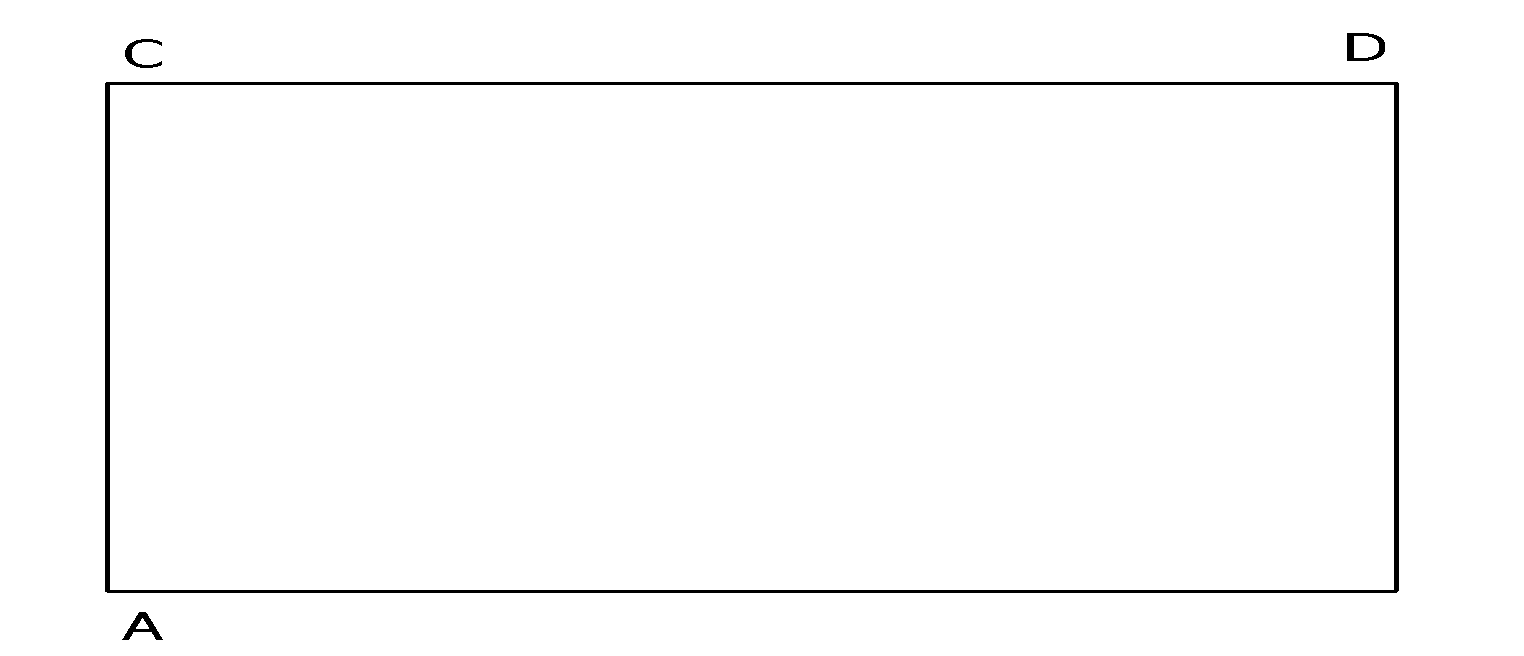 Movement DiagramIf you provided treatment on day one, what was the effect of this treatment?………………..…………………………………………………………………………………………………………………What is your expectation of the patient’s response over the next 24 hours?…………………..…………………………………………………………………………………………………………………What is your treatment plan for this patient’s episode of care?……………………………….….……………………………………………………………………………………………………………………………………………………………………………………………………………………………………Do you envision a need to refer the patient to another health care provider?…………………If so, what type of practitioner?…………………………………………………………………………Reflection on source(s), contributing factor(s) and prognosisAfter the third visitHow has your understanding of the patient's problem changed from your interpretations made following the first treatment?…………………………………………………………………….…………………………………………………………………………………………………………………How has the patient’s perception of his/her problem and management changed since the first session?………………………………………………………………………………………………...…………………………………………………………………………………………………………………Are the patient’s concerns being addressed and/or needs being met?…………………………..…………………………………………………………………………………………………………………On reflection, what clues (if any) can you now recognize that you initially missed, misinterpreted, under- or over-weighted?…………………………………………………………….…………………………………………………………………………………………………………………What would you do differently next time?………………………………………………………………………………………………………………………………………………………………………………After the sixth visitHow has your understanding of the patient's problem changed from your interpretations made following the third session?…………………………………………………………………….…………………………………………………………………………………………………………………How has the patient’s perception of his/her problem and management changed since the third session?…...…………………………………………………………………………………………...…………………………………………………………………………………………………………………On reflection, what clues (if any) can you now recognize that you initially missed, misinterpreted, under- or over-weighted?…………………………………………………………….…………………………………………………………………………………………………………………What would you do differently next time?……………………………………………………………If the outcome ends up being short of 100% (‘cured’), at what point would you cease management?………………………..Why?…………………………………………………………………………………………………………………………………………………………………………………15	After discharge15.1	How has your understanding of the patient's problem changed from your interpretations made following the sixth session?…………………………………………………………………….How has the patient’s perception of his/her problem and management changed since the sixth session?…...…………………………………………………………………………………………...15.2	In hindsight, what were the principal source(s) and pathobiological mechanisms of the patient's symptoms?……………………………………………………………………………………….Identify the key subjective and physical features (i.e., clinical pattern) on the body chart and table below that would help you recognize this disorder in the future.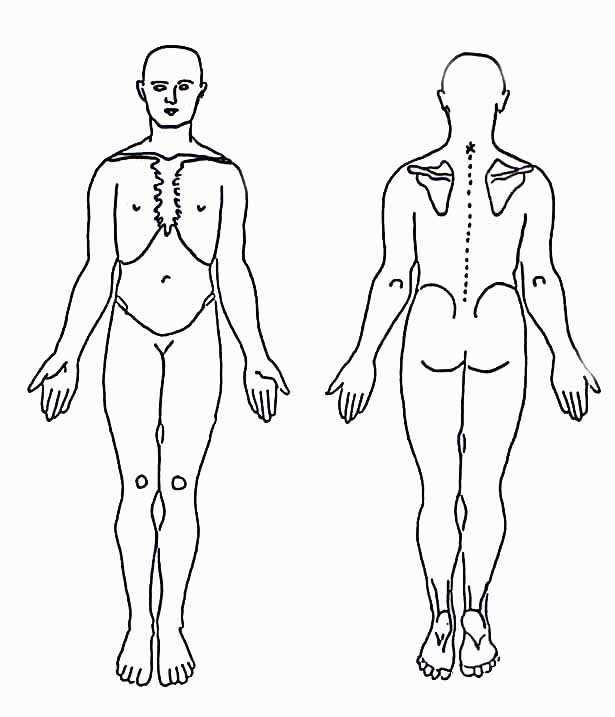 Kaiser Permanente Southern California Persistent Pain Rehabilitation FellowshipFEEDBACK/CLINICAL PERFORMANCE EVALUATION • NEW PATIENTDate:		Fellow:			Patient:				Instructor:		PATIENT PROFILE: Occupation				Fitness Level				Recreational Activities					Age	Gender       Handedness	Kaiser Permanente Southern California Persistent Pain Rehabilitation FellowshipFEEDBACK/CLINICAL PERFORMANCE EVALUATION • RETURN PATIENTDate:		Fellow:			Patient:				Instructor:		Return Visit Number: _	Kaiser Permanente Southern California Persistent Pain Rehabilitation FellowshipClinical Performance EvaluationSUMMARYFellow:____________________Evaluation Period #:_____Evaluation Period Dates:______________________________Instructor:_____________________Summary: Clinical Performance Evaluation - New Patient(a)Total number of Unsatisfactory points:_____(b)Total number of Satisfactory(-) points:	_____
(c)Total number of Satisfactory(-)points:	_____(d)Total number of Satisfactory(-)points:	_____(e)Total number of Superior points:	_____A. Maximal Points Possible:		_____Summary: Clinical Performance Evaluation - New Patient/Return ((a)Total number of Unsatisfactory points:_____(b)Total number of Satisfactory(-) points:	_____
(c)Total number of Satisfactory(-)points:	_____(d)Total number of Satisfactory(-)points:	_____(e)Total number of Superior points:	_____B. Maximal Points Possible:		_____Summary: Clinical Performance Evaluation - Return (a)Total number of Unsatisfactory points:_____(b)Total number of Satisfactory(-) points:	_____
(c)Total number of Satisfactory(-)points:	_____(d)Total number of Satisfactory(-)points:	_____(e)Total number of Superior points:	_____C. Maximal Points Possible:		_____Summary: Clinical Performance Evaluation - Return (a)Total number of Unsatisfactory points:_____(b)Total number of Satisfactory(-) points:	_____
(c)Total number of Satisfactory(-)points:	_____(d)Total number of Satisfactory(-)points:	_____(e)Total number of Superior points:	_____D. Maximal Points Possible:		_____Summary Total number of Unsatisfactory points (a+a+a):	_____Total number of Satisfactory points (b+b+b):	_____Total number of Superior points (c+c+c):		_____Total Number of Points:				_____Total Maximal Points Possible (A+B+C+D):	_____Final Score for this Clinical Performance Evaluation PeriodTotal Number of Points / Total Maximal Points Possible X 100 = _____%Kaiser Permanente Southern California Persistent Pain Rehabilitation FellowshipScoring Procedures for Clinical Performance Evaluations - For each of the 34 components that are evaluated during the Clinical Performance Evaluation • New Patient and for each of the 16 components that are evaluated during the Clinical Performance Evaluation • Return Patient, the fellow can score a maximum of 5 points.  Five points are scored for superior performance, four points for Satisfactory +,  Three points are scored for satisfactory performance,  Two points for Satisfactory (-) and one point is scored for unsatisfactory performance.The total number of components evaluated during the new and return patient evaluations is multiplied by five - providing the maximal points possible.The number of points actually scored during the new and return patient evaluations are summed.The sum of the points scored is divided by the maximal points possible - providing the final scoreFinal scores that are greater than 70% demonstrate satisfactory performance.Example:During the Clinical Performance Evaluation • New Patien, the fellow is evaluated on 20 components and scores 60 points on those 20 components.During the first Clinical Performance Evaluation • Return Patient the fellow is evaluated on 10 components and scores 40 points on those 10 components.During the second Clinical Performance Evaluation • Return Patient, the fellow is evaluated on 10 components and scores 45 points on those 10 components.Thus,20 components + 10 components + 10 components result in a total of 40 components that were evaluated during this single patient care episode of a new patient evaluation and two return visits.The total number of components is then multiplied by 3 to provide the maximal points possible.In this example:  40 components x 5 = 200 maximum points possibleAll of the points scored during the initial evaluation and two return visits of this patient are added together.In this example:  60 points + 40 points + 45 points = 145 pointsThe total number of points scored is divided by the maximum points possible - providing the final score.In this example:  145 points / 200 maximal possible points = .725 or 72.5 %Kaiser Permanente Southern California Persistent Pain Rehabilitation FellowshipPRESENTATION EVALUATION FORM ( To completed through E-Value)Name of Guest Lecturer:  Topic:		The aspects of this presentation that were most valuable to me were:The aspects of this presentation that was least valuable to me were:Kaiser Permanente Southern California Persistent Pain Rehabilitation FellowshipCLINICAL FACULTY EVALUATION FORM - ( To completed through E-Value)Name of Clinical Faculty:  The most valuable aspects of our clinical supervision periods were:I would have had a better experience if the following changes could be made:Kaiser Permanente Southern California Persistent Pain Rehabilitation FellowshipFELLOWSHIP PROGRAM EVALUATION FORM( To completed through E-Value)Date:   						Name of Fellow:  Please provide any feedback you have regarding the above issues.Up to this point, the most valuable aspects of this Fellowship for me are:I would have a better experience if the following changes could be made: (Feel free to use space on additional pages when providing feedback)Kaiser Permanente Southern California Persistent Pain Rehabilitation FellowshipFELLOWSHIP PROGRAM EVALUATION FORM( To completed through E-Value)Date:  Please provide any feedback you have regarding the above issues.The most valuable aspects of this Fellowship for me have been:Future fellows would have a better experience if the following changes could be made: (Feel free to use space on additional pages when providing feedback)
AGREEMENT FOR ADVANCED FELLOWSHIP PROGRAM INPERSISTENT PAIN REHABILITATIONFeb 26th, 2024, through February 22nd, 2025	This AGREEMENT FOR ADVANCED FELLOWSHIP PROGRAM IN PERSISTENT PAIN REHABILITATION ("Agreement") dated as of _____________________, is entered into by and between SOUTHERN CALIFORNIA PERMANENTE MEDICAL GROUP, a California partnership ("Medical Group"), and __________________("Fellow").R E C I T A L S:		A.	WHEREAS, Medical Group operates an advanced fellowship training program for eligible physical therapists (“Fellows”) seeking an educational experience (both academic and clinical) and		B.	WHEREAS, Fellow desires to participate in the Program to obtain the educational experience to qualify for the above referenced status.		NOW, THEREFORE, in consideration of the mutual promises and undertakings hereinafter set forth, the parties agree as follows:1.	INCORPORATION OF RECITALS:The recitals set forth in paragraphs A through B above are hereby incorporated into this Agreement.  The parties enter into this Agreement as a full statement of their respective responsibilities hereunder.2.	OBLIGATIONS OF FELLOW:		FELLOW SHALL:A.	Meet the following eligibility criteria for participation in the Program:1.	Hold a valid California Physical Therapy License;2.	Have completed a residency in orthopaedic physical therapy from an APTA credentialed residency program or have attained status as a Clinical Specialist in Orthopaedic Physical Therapy (OCS) or have equivalent knowledge and skills;3.	Have excellent communication skills;4.	Be physically able to appropriately perform manual examination and treatment procedures;5.	Have the psychological, social and physical stability required for participation in and successful completion of the Program;6.	Have been selected by the Program's admission committee based on the eligibility criteria set forth in of this Paragraph and a review of certain other factors, including, but not limited to, Fellow's background, education, and experience, including relevant teaching and research experience, references, and clinical skills;7.	Satisfy the pre-employment health screening and immunization requirements and, specifically, demonstrate that Fellow is free of active tuberculosis as shown by PPD skin testing or chest x-ray, is immune from hepatitis B or has declined in writing to be immunized against hepatitis B, and either is immune from or has been immunized against (i) rubella, (ii) rubeola, (iii) mumps, (iv) varicella zoster (chicken pox), and (v) pertussis. 8.	Submit to Medical Group an application for employment; 9.	Successfully pass a criminal background/record search;10	Submit to and pass drug screening;11.	Have eligibility to participate in Medicare, Medicaid or other state or federal healthcare programs and in federal procurement or non procurement programs;12.	Provide a valid social security number;13.	Demonstrate eligibility to work in the United States;13.	Pass other screening requirements required by applicable policies/procedures and fulfill all other conditions of employment, such as compliance and other new-hire training; 14.	Report for work no later than the date for the hospital orientation date for your facility/service area of employment.		B.	Participate in the Program as follows: 1) 560 hours of classroom/lab training, 2) 150 hours of clinical training, 3) 1020 clinical practice hours, 4) Up to 40 hours of community service experience by providing up to 10 sessions of physical therapy services at the Venice Free clinic, 5) participation in a research-related project, and 6) completion of body region’s logs and feedback forms essential for the program’s ongoing review, 7) completion of a 1 day community education seminar of the Kaiser Physical Therapy Community. The curriculum for the Program will be determined by the Medical Group in accordance with the guidelines developed by the American Academy of Orthopaedic Manual Physical Therapist as published in "Guidelines for Orthopaedic Physical Therapy and Manual Therapy Clinical Education." Fellow agrees to perform at a satisfactory level as determined by the Medical Group.		C.	Pay to Medical Group within 30 days of acceptance to the Program the non-refundable tuition fee to participate in the educational experience of the Program in the amount of three thousand dollars ($3000.00). The non-refundable tuition fee is used to fund a portion the Instructor's honorarium and credentialing costs and is not used for the application for employment process.D.	Conform to all applicable laws, rules and regulations, policies, procedures, rules of conduct and professional codes of ethics as are applicable to Medical Group, Kaiser Foundation Hospitals and Kaiser Foundation Health Plan, Inc (collectively called Kaiser Permanente). Fellow acknowledges that the above laws, rules and regulations, policies, procedures, rules of conduct and professional codes of ethics may be amended from time to time, and Fellow hereby agrees to be bound by and adhere to any such amendments. E.	Fellow agrees to participate in effective, safe, and compassionate patient care, commensurate with Fellow’s level of advancement and responsibility. 	3.	OBLIGATIONS OF KAISER:Medical Group shall:Develop the curriculum for the Program in accordance with the guidelines developed by the American Board of Physical Therapy Residency and Fellowship Education.B.	Supervise Fellow's classroom and clinical training at the Clinical Facilities and provide the instructors for the Program.		C.	Provide educational supplies, materials, and equipment used for instruction during the Program.		D.	Provide Fellow with orientation information about the Program and Clinical Facilities.		E.	Prior to permitting Fellow access to the Clinical Facilities determine that Fellow meets all appropriate and necessary State and/or Federal requirements for licensure with the Physical Therapy Board of California.		F.	Maintain the Clinical Facilities so that they at all times shall conform to the requirements of the California Department of Health Services and the Joint Commission on Accreditation of Healthcare Organizations.		G.	Provide reasonable classroom or conference room space at the Clinical Facilities for use in the Program.		H.	Permit designated personnel at the Clinical Facilities to participate in the Program to enhance Fellow 's education so long as such participation does not interfere with the personnel's regular service commitments.		I.	Retain ultimate professional and administrative accountability for all patient care.		J.	Have the right to exclude Fellow from participation in the Program, if Medical Group determines that Fellow is not performing satisfactorily, or fails to continue to meet the eligibility standards set forth above, or is not complying with Medical Group's policies, procedures, rules and regulations.K.	Have the right to withhold certificate of completion upon completion of the Program if the Fellow fails to perform at a satisfactory level during assessment of the Fellow’s performance on 1) The Kaiser Permanente Criteria-Based Performance Evaluation; 2) Demonstrate satisfactory performance on two of three clinical performance evaluations – and during clinical performance evaluation periods, 3) the participation in the design, literature review, proposal submission, data collection, data analysis, or publication of a controlled, clinical trial in an area of orthopaedic physical therapy; – or – the preparation and submission of a case report to a peer-reviewed journal; 4) participation in all scheduled days, a maximum of 40 hours of community service 5)  Complete and present a 6-8 hour one day community course in the area of Persistent Pain 6) Successfully pass 4 technique exams with a score of 80% or higher 7) complete the feedback forms required by the Fellowship. 4.	COMPENSATION	A.	WagesClinical services under the Program, which will total a minimum of 1000 hours, will be paid on a bi-weekly basis in accordance with the following rate schedule:Job Code:	Physical Therapist, Clinical Specialist Fellow, Step 1 to 7 based on level of experience as determined by Kaiser Permanente Human Resources’ standard policy.Hourly Pay:	at least $48.47/hour ($48.47 hour is the with benefits rate – the alternative compensation rate – without benefits – is $58.16/hour)It is agreed that time spend in class room instruction, research, community service/teaching experience, sports venues, and clinical practice outside of Kaiser, will be unpaid.B.	BenefitsBenefit Package:	Health, hospital, and disability insurance5.	TERMINATION:A.	This Agreement shall be effective commencing on February 26th, 2024 and terminating February 22nd , 2025. This Agreement may also be terminated immediately without notice if the Medical Group, in its sole discretion, concludes that Fellow’s behavior, performance or professional conduct does not comply with the terms of the Kaiser Permanente policies and procedures, rules of conduct, professional or ethical standards, or with any other requirements of this Agreement, or Fellow’s academic progress is unsatisfactory, or Fellow fails to continue to meet the eligibility standards set forth above.B.	Fellow agrees that if this Agreement expires or is terminated, Fellow shall immediately deliver to Medical Group all property in Fellow's possession or under Fellow’s control belonging to Kaiser Permanente.C.	Participation in the Program does not entitle Fellow to employment by Kaiser Permanente upon completion of the Program. Fellow understands and agrees that Fellow will not be given special consideration for employment and that Medical Group has not made any representation as to the availability of future employment.  If the Fellow has an employment relation with a Kaiser Permanente facility concurrent with this Agreement, participation in the Program does not supersede any concurrent employment relation.D.	Any written notice given in connection with the Program or this Agreement shall be sent, postage prepaid, by person(s), as the case may be:SOUTHERN CALIFORNIA PERMANENTE MEDICAL GROUPAttention:	Physical Medicine Department Administratorat the address set forth on Exhibit A attached hereto.6.	CANCELLATION:Medical Group reserves the right to cancel the Program after an offer letter may have been accepted, before the beginning of a session, because of changes in levels of funding, inadequate staffing, insufficient enrollment or other operational reasons.  In the event of a cancellation, Kaiser will refund the entire amount of tuition paid by the resident.  Kaiser shall have no obligation to pay wages or a stipend or provide any of the benefits described in this offer letter for any period after the program has been canceled.7.	CONFIDENTIALITY AND PROPRIETARY MATTERS:A.	Fellow shall keep in strictest confidence information relating to this Agreement and all other information, which may be acquired in connection with or as a result of this Agreement.  During the term of this Agreement and at any time thereafter, without the prior written consent of Kaiser, Fellow shall not publish, communicate, divulge, disclose or use any of such information which has been provided by Kaiser or which from the surrounding circumstances or in good conscience ought to be treated by Fellow as confidential.B.	Fellow expressly agrees that he shall not use any information provided to Fellow by Kaiser in activities unrelated to this Agreement. C.	Upon Kaiser’s request, or at termination or expiration of this Agreement, Fellow shall deliver all records, data, electronic media information and other documents and all copies thereof to Kaiser, and at Kaiser’s option, provide satisfactory evidence that all such records, data, electronic media, information and other documents have been destroyed.  At that time, all property of Kaiser in Fellow’s possession, custody or control will be returned to Kaiser.  All materials used as a resource and all materials created under this Agreement shall be the sole property of Kaiser. D.	The confidentiality provisions of this Agreement shall remain in full force and effect after the termination of this Agreement.8.	PUBLICITY:Contractor shall not, without the prior written consent of Kaiser, use in advertising, publicity or otherwise the name of Kaiser Foundation Health Plan, Inc., Kaiser Foundation Hospitals, Southern California Permanente Medical Group or the Kaiser Permanente Medical Care Program, or refer to the existence of this Agreement in any press releases, advertising or materials distributed to prospective customers or other third parties.9.	NOTICES:All notices required under this Agreement shall be in writing, and shall be deemed sufficiently given if personally delivered or deposited in the United States mail, certified and postage prepaid and addressed to the respective parties as follows:Kaiser Permanente West Los Angeles:	RESIDENT:6041 Cadillac Ave________________	______________________________Los Angeles ____________________	______________________________California 90034	_______________, California 9______Attn.:	Aleem Dinani/Jason Tonley			Attn.: __________________________Program Director/Program CoordinatorThese addresses may be changed by written notice given as required by this Section.10.	COMPLIANCE WITH LAWS:Fellow shall perform all work under this Agreement in strict compliance with all applicable federal, state and local laws and regulations.  11.	WAIVER:A failure of either party to exercise any right provided for herein shall not be deemed a waiver of any right hereunder.12.	MODIFICATIONS:No modification, amendment, supplement to or waiver of this Agreement shall be binding upon the parties unless made in writing and duly signed by both parties.13.	SURVIVING SECTIONS:All obligations under this Agreement which are continuing in nature shall survive the termination or conclusion of this Agreement.14.	RULES OF CONSTRUCTION:The language in all parts of this Agreement shall in all cases be construed as a whole, according to its fair meaning, and not strictly for or against either Fellow or Medical Group.  Section headings in this Agreement are for convenience only and are not to be construed as a part of this Agreement or in any way limiting or amplifying the provisions hereof.  All pronouns and any variations thereof shall be deemed to refer to the masculine, feminine, neuter, singular, or plural, as the identifications of the persons, firm or firms, corporation or corporations may require.15.	ENTIRE AGREEMENT:This Agreement contains the final, complete and exclusive agreement between the parties hereto.  Any prior agreements, promises, negotiations or representations relating to the subject matter of this Agreement not expressly set forth herein is of no force or effect.  This Agreement is executed without reliance upon any promise, warranty or representation by any party or any representative of any party other than those expressly contained herein.  Each party has carefully read this Agreement and signs the same of its own free will.16.	JURISDICTION:This Agreement is made and entered into in the State of California, and shall in all respects be interpreted, enforced and governed by and under the laws of that State.17.	EXECUTION:This Agreement may be executed in counterparts, and all such counterparts together shall constitute the entire Agreement of the parties hereto.18.	SEVERABILITY:The provisions of this Agreement are specifically made severable.  If any clause, provision, right and/or remedy provided herein is unenforceable or inoperative, the remainder of this Agreement shall be enforced as if such clause, provision, right and/or remedy were not contained herein.19.	AUTHORIZATION:The undersigned individuals represent that they are fully authorized to execute this Agreement on behalf of the named parties.IN WITNESS WHEREOF, the parties hereto have caused this Agreement to be executed by their respective duly authorized representatives as of the date first written above.__________________________________		__________________Print or Type Name of Fellow			DateSignature: _________________________________Title:	     Physical Therapist Fellow (2024/25 Class)SOUTHERN CALIFORNIA PERMANENTEMEDICAL GROUPReceived By:	_________________________________________		__________										DateName:		_________________________________________Title:		Department Administrator or Program CoordinatorHoursOrientation 8University of South Australia – Certificate in Pain Science315Emotional Intelligence16Pain Intelligence40Acceptance Commitment Therapy- Getting The Patient on Board  16Spine Assessment workshop16Lumbar Spine.16Lumbo/Pelvic Girdle/Hip16Thoracic Spine 8Cervical Spine16Cervical/Shoulder 16Imaging, Pain Pharmacology, and Medical Interventions : The Physicians Perspective16Clinical Reasoning21Research and Gait20Advanced Medical Screening14Movement Analysis and Motor Learning16Sleep Disorders and Nutrition8Community Course8Total Classroom Hours560Self-Study Hours (estimated)Reading/ Written Assignments120Research Project40Community course development 50Total Self Study Hours210Clinical Hours1080Total Program 1850DateDay(s)ofWeekTopics/Content of InstructionInstructor(s)July 2024- Feb 2025Online courseworkPain Theory and NeuroscienceUni. South AustraliaMarch 2ndSaturdayOrientation to the programSkills workshop:  Effective History Taking StrategiesClinical Reasoning- IntroductionsSkulpan Asavasopon    Denis DempseyMarch 3rdSundayPain IntelligenceSkulpan Asavasopon March 9thSat KPWLAEmotional Intelligence:  Understanding and Improving Communication with your patients – Part 1.Renee RommeroMarch 10thh SundayClinical Reasoning 1Skulpan Asavasopon March 16-17Sat and SunSpine Assessment WorkShop:  Effective History Taking Strategies Data CollectionDenis DempseyTonyApril 13th-14thSat & SunLumbar Spine– Classification models, –Manual procedures andMovement coordination disordersDenis DempseyErnie LinaresTonyApril 20-21Sat & SunLumbo/Pelvic Girdle/Hip Manual procedures and Movement coordination disordersErnie Linares TonyTBDSatShirley Sahrmann Seminar Shirley SahrmannApril 27//28Saturday/SundayKPWLACritical Analysis of Scientific Literature, Presentation Proposals,Gait Biomechanics and Pathomechanics Chris PowersMay 4-5thSat & SunCervical Spine  _ Classification Models, Manual proceduresMovement coordination disordersDenis DempseyMarshall LeMoine TonyMay 18st-19thSat/SundayKPWLA  Clinical Reasoning II-III:  Reasoning through Pain Presentations (at KPWLA)Skulpan AsavasoponJun 1-3rdSat & Sun Cervical Spine # 2/Shoulder  Manual procedures/Movement coordination disordersErnie LinaresTonyJun 8th/9thSat & SunPain Intelligence 2 and 3Skulpan AsavasoponJun 10th-21st Mon – Fri1st Mid-Year Clinical Performance Evaluation Weeks       Clinical FacultyJun 29-30, Jul 6th Sat/Sun/ Sat8-2 pmAcceptance Commitment Therapy- Getting The Patient on Board (Virtual clas)  Kevin VowlesJuly 13thSatImaging, Pain Pharmacology, and Medical Interventions: The Physicians PerspectiveDr. IftikarDr. NordheimDr. PastushenkoJul 14thSun Thoracic Spine/RibsJim RiesTonyJul 20SaturdayKPWLAEmotional Intelligence:  Understanding and Improving Communicationwith your patients – Part 2Renee RommeroAug 17th/18Sat/SunPain Neuroscience and Clinical Applications Carolyn BerrymenAug 24/25Sat SunPain Intelligence 4/5Skulpan AsavasoponSept 30th/ Oct 11th Mon – Fri2nd Mid-Year Clinical Performance Evaluation WeeksClinical FacultyOct 5-6thhSatGMI – Pain FellowsBen BoydTBD Sat & SunMovement Analysis & Motor LearningIntegration & Problem SolvingNov 9-10th Sat/SunAdvanced Medical Screening William BoissinaultJan 22nd – Feb 2nd  Mon – FriFinal Clinical Performance Evaluation WeeksClinical FacultyFeb 1stSaturday Research Presentations (at KPWLA)Chris PowersFeb 17-21thMonday-FridayLast Scheduled Week of Clinical PracticeFeb 22th Saturday Graduation Dinner Mentor PeriodsFellowPreceptorExaminerJune 12th-23rdOct 2nd-Oct 13Jan 22nd- Feb 2ndNevin Poolpuongnevinpoolpuong@gmail.comMichael Hwangm.hwang90@gmail.comRebecca McKimbecca.e.mckim@gmail.com;Kira Kondekcconde@usc.edu;Cortez Espinozacortez.espinoza10@gmail.com;Megan Limlimmegane@gmail.com;DateFellows and Residents providing the servicesMon, March 4Nevin PoolpuongMon, March 11Michael HwangMon, March 18Rebecca McKimMon, March 25Kira KondeMon, April 1Cortez EspinozaMon, April 8Megan LimMon, April 15Nevin PoolpuongMon, April 22Michael HwangMon, April 29Rebecca McKimMon, May 6Kira KondeMon, May 13Cortez EspinozaMon, May 20Megan LimMon May 27No services due to holidayMon, Jun 3Nevin PoolpuongMon, Jun 10Michael HwangMon, Jun 17Rebecca McKimMon, Jun 24Kira KondeMon, Jul 1Cortez EspinozaMon, Jul 8Megan LimMon, Jul 15Nevin PoolpuongMon, Jul 22Michael HwangMon, July 29Rebecca McKimMon, Aug 5Kira KondeMon, Aug 12Cortez EspinozaMon, Aug 19Megan LimMon, Aug 26Nevin PoolpuongMon, Sept 2No services due to holidayMon, Sept 9Michael HwangMon, Sept 16Rebecca McKimMon, Sept 23Kira KondeMon, Sept 30Cortez EspinozaMon, Oct 7Megan LimMon, Oct 14Nevin PoolpuongMon, Oct 21Michael HwangMon, Oct 28Rebecca McKimMon, Nov 4Cortez EspinozaMon, Nov 11Megan LimMon, Nov 18Nevin PoolpuongMon, Nov 25No services due to holidayMon, Dec 2Michael HwangMon, Dec 9Rebecca McKimMon, Dec 16Kira KondeMon, Dec 24No services due to holidayMon, Dec 30No services due to holidayMon, Jan 6Cortez EspinozaMon, Jan 13Megan LimMon  Jan 20Nevin PoolpuongMon  Jan 27Michael HwangMon, Feb 3Rebecca McKimMon, Feb 10Kira KondeMon, Feb 17Megan LimMon, Feb 24No services this weekJose Aguinadajayaguinada@gmail.comAliya Jafaraliya.jafar@gmail.comEdward Fuedward.fu12@gmail.comLucky Mazeluckymazephysicaltherapy@gmail.comAlysha Terrellafdeltoro@gmail.comJon Sumilatjohnsumilat@gmail.comSidney Rosesbortega3@gmail.com;Melanie Bobilambobila20@apu.edu;Daniel Hines92hdan@gmail.comDanlin Baocarolinebao3@gmail.com;Clarissa Brionesclarissamaybriones@gmail.comJanet Duongduongjanetha@gmail.com;Katrina Limkatrina.t.lim@gmail.com;Joseph Abdulmasihclarissamaybriones@gmail.comCedars ResidentDateFellows and Residents providing the servicesTues, March 5No Clinic ServicesTues, March 12, (2/3 Schedule) Jose Aguinada, Sidney Rose, Danlin BaoTues, March 19(2/3 Schedule) Aliya Jafar, Melanie Bobila, Katrina LimTues, March 26(2/3 Schedule) Edward Fu, Jon Sumilat, Clarissa Briones  (Late Start  945 am)Tues, April 2No Clinic ServicesTues, April 9 (2/3 Schedule) Lucky Maze, Daniel Hines, Janet DuongTues, April 16(2/3 Schedule) Alysha Terrell, Joseph Abdulmasih, Cedars ResidentTues, April 23Jose Aguinada, Sidney Rose, Danlin BaoTues, April 30Aliya Jafar, Melanie Bobila, Katrina LimTues, May 7No Clinic ServicesTues, May 14Edward Fu, Jon Sumilat, Clarissa Briones  Tues, May 21Lucky Maze, Daniel Hines, Janet DuongTues, May 28Alysha Terrell, Joseph Abdulmasih, Cedars Resident (Late start – 945 am)Tues, Jun  4No Clinic ServicesTues, Jun 11Aliya Jafar, Melanie Bobila, Katrina LimTues, Jun 18Edward Fu, Jon Sumilat, Clarissa Briones  Tues, Jun 25Lucky Maze, Daniel Hines, Janet DuongTues, Jul 2No Clinic ServicesTues, Jul 9Alysha Terrell, Joseph Abdulmasih, Cedars ResidentTues, Jul 16Jose Aguinada, Sidney Rose, Danlin BaoTues, Jul 23Aliya Jafar, Melanie Bobila, Katrina LimTues, Jul 30Edward Fu, Jon Sumilat, Clarissa Briones  Tues, Aug 6No Clinic ServicesTues, Aug 13Lucky Maze, Daniel Hines, Janet DuongTues, Aug 20Alysha Terrell, Joseph Abdulmasih, Cedars ResidentTues, Aug 27Jose Aguinada, Sidney Rose, Danlin BaoTues, Sept 3No Clinic ServicesTues, Sept 10Aliya Jafar, Melanie Bobila, Katrina LimTues, Sept 17Edward Fu, Jon Sumilat, Clarissa Briones  Tues, Sept 24Lucky Maze, Daniel Hines, Janet DuongTues, Oct 1No Clinic ServicesTues, Oct 8Alysha Terrell, Joseph Abdulmasih, Cedars ResidentTues, Oct 15Jose Aguinada, Sidney Rose, Danlin BaoTues, Oct 22Aliya Jafar, Melanie Bobila, Katrina LimTues, Oct 29Edward Fu, Jon Sumilat, Clarissa Briones  Tues, Nov 5No Clinic ServicesTues, Nov 12Lucky Maze, Daniel Hines, Janet DuongTues, Nov 19Alysha Terrell, Joseph Abdulmasih, Cedars ResidentTues, Nov 26Jose Aguinada, Sidney Rose, Danlin BaoTues, Dec 3No Clinic ServicesTues, Dec 10Aliya Jafar, Melanie Bobila, Katrina LimTues, Dec 17Edward Fu, Jon Sumilat, Clarissa Briones  Tues, Dec 24No services due to holidayTues, Dec 31No services due to holidayTues, Jan 9No Clinic ServicesTues, Jan 14Lucky Maze, Daniel Hines, Janet DuongTues, Jan 21Alysha Terrell, Joseph Abdulmasih, Cedars ResidentTues Jan 28Jose Aguinada, Sidney Rose, Danlin BaoTues, Feb 4No Clinic ServicesTues, Feb 11Aliya Jafar, Melanie Bobila, Katrina LimTues, Feb 18Edward Fu, Jon Sumilat, Clarissa Briones  Tues, Feb 25No Clinic ServicesEmily Reinkingreinking.emily@gmail.comKatrina DoradoKalinadee15@gmail.com;Luke Tsaitsailuke13@gmail.com;Alex Christianachristian88@gmail.com;Claire Geronaclairegerona@gmail.com;Mathew Jeffersmdjeffers101@gmail.com;Nicholas MaedaNickMaeda8@gmail.com;Katrina Wong,katrinawongsy@gmail.com;Abigail Estradaaestrada20@apu.edu;Tim Christopherlevichris24@gmail.com;Robert IwasakiRobertIwasaki1@gmail.com;Natalie Cerdancerda20@apu.edu;Ryan Plaugherrplaugher16@apu.edu;DateFellows and Residents providing the servicesTues, March 5Emily Reinking, Katrina DoradoTues, March 12Luke Tsai, Alex ChristianTues, March 19Claire Gerona, Mathew JeffersTues, March 26Nicholas Maeda, Katrina Wong,Tues, April 2Abigail Estrada, Tim ChristopherTues, April 9Robert Iwasaki, Natalie CerdaTues, April 16Ryan Plaugher, Emily ReinkingTues, April 23Katrina Dorado, Luke TsaiTues, May 7Alex Christian, Claire GeronaTues, May 14Mathew Jeffers, Nicholas MaedaTues, May 21Katrina Wong, Abigail EstradaTues, May 28Tim Christopher, Robert IwasakiTues, Jun  4Natalie Cerda, Ryan PlaugherTues, Jun 11Emily Reinking, Katrina DoradoTues, Jun 18Luke Tsai, Alex ChristianTues, Jun 25Claire Gerona, Mathew JeffersTues, Jul 2No services due to holidayTues, Jul 9Nicholas Maeda, Katrina WongTues, Jul 16Abigail Estrada, Tim ChristopherTues, Jul 23Robert Iwasaki, Natalie CerdaTues, Jul 30Ryan Plaugher, Emily ReinkingTues, Aug 6Katrina Dorado, Luke TsaiTues, Aug 13Alex Christian, Claire GeronaTues, Aug 19Mathew Jeffers, Nicholas MaedaTues, Aug 27Katrina Wong, Abigail EstradaTues, Sept 3No services due to holidayTues, Sept 10Tim Christopher, Robert IwasakiTues, Sept 17Natalie Cerda, Ryan PlaugherTues, Sept 24Emily Reinking, Katrina DoradoTues, Oct 1Luke Tsai, Alex ChristianTues, Oct 8Claire Gerona, Mathew JeffersTues, Oct 15Nicholas Maeda, Katrina WongTues, Oct 22Abigail Estrada, Tim ChristopherTues, Oct 29Robert Iwasaki, Natalie CerdaTues, Nov 5Ryan Plaugher, Emily ReinkingTues, Nov 12Katrina Dorado, Luke TsaiTues, Nov 19Alex Christian, Claire GeronaTues, Nov 26No services due to holidayTues, Dec 3Mathew Jeffers, Nicholas MaedaTues, Dec 10Katrina Wong, Abigail EstradaTues, Dec 17Tim Christopher, Robert IwasakiTues, Dec 24No services due to holidayTues, Dec 31No services due to holidayTues, Jan 7Natalie Cerda, Ryan PlaugherTues, Jan 14Emily Reinking, Katrina DoradoTues, Jan 21Luke Tsai, Alex ChristianTues Jan 28Claire Gerona, Mathew JeffersTues, Feb 4Nicholas Maeda, Katrina WongTues, Feb 11Abigail Estrada, Tim ChristopherTues, Feb 18Robert Iwasaki, Natalie CerdaTues, Feb 25No Clinic ServicesAlex Chwaalexanderchwa@gmail.com;Sanjay Ghaisghai001@gmail.com;Jonathan Hinichjhinich19@gmail.com;Brando Barronbrando.barron@yahoo.com;Antonio Porrecoaporreco14@gmail.com;Alberto Galvan albertogalvanatc@gmail.comDateFellows and Residents providing the servicesWed, March 6No Clinic Services- Wed, March 13Alex ChwaWed, March 20Sanjay GhaiWed, March 27Jonathan HinichWed, April 3Brando BarronWed, April 10Antonio PorrecoWed, April 17Alberto Galvan Wed, April 24Alex ChwaWed, May 1Sanjay GhaiWed, May 8Jonathan HinichWed, May 15Brando BarronWed, May 22Antonio PorrecoWed, May 29No services due to holidayWed, Jun 5Alberto GalvanWed, Jun 12Alex ChwaWed, Jun 19Sanjay GhaiWed, Jun 26Jonathan HinichWed, Jul 3No services due to holidayWed, Jul 10Brando BarronWed, Jul 17Antonio PorrecoWed, Jul 24Alberto GalvanWed, Jul 31Alex ChwaWed, Aug 7Sanjay GhaiWed, Aug 14Jonathan HinichWed, Aug 21Brando BarronWed Aug 28Antonio PorrecoWed, Sept 4No services due to holidayWed, Sept 11Alberto GalvanWed, Sept 18Alex ChwaWed, Sept 25Sanjay GhaiWed, Oct 2Jonathan HinichWed, Oct 9Brando BarronWed, Oct 16Antonio PorrecoWed, Oct 23Alberto GalvanWed, Oct 30Alex ChwaWed, Nov 6Alex ChwaWed, Nov 13Sanjay GhaiWed, Nov 20No services due to holidayWed, Nov 27Jonathan HinichWed, Dec 4Brando BarronWed, Dec 11Antonio PorrecoWed, Dec 18Alberto Galvan Wed, Dec 25No services due to holidayWed, Jan 1No services due to holidayWed, Jan 8Alex ChwaWed, Jan 15Sanjay GhaiWed Jan 22Jonathan HinichWed Jan, 29Brando BarronWed, Feb 5Antonio PorrecoWed, Feb 12Alberto Galvan Wed, Feb 19Last week of services - Alex ChwaWed  Feb 26,No Services Body RegionCodeCranio/MandibularCervical SpineThoracic Spine/RibsLumbar SpineShoulder/Shoulder GirdleArm/ElbowWrist/HandPelvic Girdle/Sacroiliac/ Coccyx/AbdomenHipThigh/KneeLeg/Ankle/FootTMJCSTSLSSHAEWHPGHPKNAFDatePatient Nameor MR#Patient Nameor MR#Body Region(s) Examined and TreatedBody Region(s) Examined and TreatedBody Region Code(s)Body RegionCodeBody RegionCodeCranio/MandibularCervical SpineThoracic Spine/RibsLumbar SpineShld/Shoulder GirdleArm/ElbowTMJCSTSLSSHAEWristHandPelvic Girdle/SI/AbdHipThigh/KneeAnkleFootWHHDPGHPKNAKFTDIAGNOSTIC GROUP OR CATEGORYNUMBER OF PATIENTS/CLIENTS SEEN PER YEAR (not # of visits within last 12 months)% OF TOTAL PATIENTS/CLIENTS SEEN IN LAST YEARLumbar SpineThoracic SpineCervical SpineHip/Pelvic RegionKnee/Lower Leg RegionAnkleFootShoulderElbowWristHand/ThumbTMJPAINTotalDIAGNOSTIC GROUP OR CATEGORYNUMBER OF PATIENTS/CLIENTS SEEN PER YEAR (not # of visits within last 12 months)% OF TOTAL PATIENTS/CLIENTS SEEN IN LAST YEARLumbar Spine10228Thoracic Spine154Cervical Spine4212Hip/Pelvic Region267Knee/Lower Leg Region6716Ankle133.5Foot123.5Shoulder7619Elbow112Wrist11Hand/Thumb21TMJ11PAIN237Total400100Patient: age, and gender:Referring Dx: Referring MD and Specialty:Pertinent Referring Provider Notes:Pertinent Diagnostic Tests (imaging, labs) and Results:Pertinent Medications (include purpose):Pertinent Medical Provider Visits (prior medical provider visits and interventions – chiropractor, PT, PM&R, orthopaedics, etc ):Pertinent Concurrent Medical Problems:#1 Patient Profile (Who is this patient?)#2 Activity Limitations (How does the pain behave?)#3 Body Structure and Function (Which physical and movement impairments are contributing to the activity limitations/problems?)Movement impairmentsPostural impairmentsROM impairmentsMuscle performance impairments#4 PT Diagnosis (Why does the patient have this pain?)#5 Interventions (Which treatments will you deploy to normalize the physical impairments in #3?Manual Therapy:Exercise Therapy:Other:#6 Subjective Examination Plan (What will you ask the patient about when they return?)#7 Objective Examination Plan (What will you objectively recheck?)#8 Treatment Plan for Today (What treatment are you going to do today?)#9 Progress Check Summary (Are you and the patient on track with making progress?)#10 Mentoring Reason (What do you need help with?)Input MechanismsInput MechanismsMaladaptive Processing MechanismsMaladaptive Processing MechanismsOutput MechanismsNociceptive symptomsPeripheral evoked neurogenic symptomsCentrally evoked neurogenic symptomsPatient’s perspectives (cognitive/affective influences)Motor andautonomicmechanismsSourcesArea 1:_______________Possible StructuresArea 2:_______________Possible StructuresArea 3:_______________Possible StructuresSomatic localSomatic referredNeurogenic (peripheral and/or central)VascularVisceralFactorSupporting evidenceInflammatoryMechanicalLocal symptoms(consider each component)Referred symptoms(consider each component)DysthesiasSymptoms of vertebrobasilar insufficiencyVisceral symptomsShort of P1Short of productionPoint of onset/ increase in restingsymptomsPoint of onset/ increase in restingsymptomsPoint of onset/ increase in restingsymptomsPoint of onset/ increase in restingsymptomsPoint of onset/ increase in restingsymptomsPartial reproductionPartial reproductionPartial reproductionPartial reproductionPartial reproductionTotal reproductionTotal reproductionTotal reproductionTotal reproductionActive examinationPassive examination  Active movement short of pain  Passive movement short of R1  Active limit  Passive movement into moderate resistance  Active limit plus overpressure  Passive movement to full overpressure - R2General PostureLocal PosturePredicted ImpairmentsFunctional MovementsDysfunctionsPredicted ImpairmentsSymptomPossible structure(s) at faultPhysical Examination supporting evidencePhysical examination negating evidencePain mechanismsSupporting evidenceNegating evidenceInput mechanisms:  Nociceptive  Peripherally evoked neurogenicProcessing mechanisms:  Centrally evoked neurogenic  Cognitive and affectiveOutput mechanisms  Motor  AutonomicTissue mechanismsSupporting evidenceNegating evidence  Acute inflammatory phase  Proliferation phase  Remodeling/maturation phaseFavorableUnfavorableRankImpairments/Contributing Factors%SubjectivePhysicalSUBJECTIVE EXAMINATIONFeedback/CommentsStart Time:ESTABLISHES PATIENT'S PROBLEM(S)/ CHIEF COMPLAINT                                                                                 • Unsatisfactory• Satisfactory (-)• Satisfactory• Satisfactory(+)• Superior2.	BODY CHARTall areas of symptomsdetails of symptom areasmost symptomatic areatype/descriptionconstant/intermittentrelationship of symptomsinitial hypothesis                                                                                 • Unsatisfactory• Satisfactory (-)• Satisfactory• Satisfactory(+)• Superior 3.	BEHAVIOR OF SYMPTOMSaggravation factorseasing factorsirritabilityseverity	functional limitationsrelationship of symptomsrestnightmorningthrough daysustained posturesmovement from sustained postures• Unsatisfactory• Satisfactory (-)• Satisfactory• Satisfactory(+)• Superior4.	PRECAUTIONS/CONTRAINDICATIONS TO PHYSICAL/MANUAL INTERVENTIONgeneral medical conditionpresent level of fitnesspresent/past medicationsvertebral-basilar	 insufficiencycervical instabilityspinal cord involvementcauda equina symptomsweight lossinvestigative proceduresfamilial predisposition• Unsatisfactory• Satisfactory (-)• Satisfactory• Satisfactory(+)• Superior5.	HISTORY – PRESENTonsetpredisposing factorsprogressiontreatment/effect• Unsatisfactory• Satisfactory (-)• Satisfactory• Satisfactory(+)• Superior 6.	HISTORY – PASTonsetpredisposing factorsprogressiontreatment/effect• Unsatisfactory• Satisfactory (-)• Satisfactory• Satisfactory(+)• Superior 7.	BIOPSYCHOSOCIAL/YELLOW FLAGSAttitudesBehaviorsCompensation issuesDiagnosis and treatment issuesEmotionsFamilyWorkPatient’s GoalsEnd Time:• Unsatisfactory• Satisfactory (-)• Satisfactory• Satisfactory(+)• Superior 8.	CLINICAL REASONING:  DATA INTERPRETATION (short planning form)identify SINSidentify contributing factorsidentify contraindications to PT examination and treatment• Unsatisfactory• Satisfactory (-)• Satisfactory• Satisfactory(+)• Superior 9.	CLINICAL REASONING: TREATMENT PLANNING determine extent and vigor of  physical examination consistent with SINS of problem/sx.select movements and/or functional activities to be examined• Unsatisfactory• Satisfactory (-)• Satisfactory• Satisfactory(+)• Superior ESTABLISH  PAIN TYPE:CentralPeripherial NeurogenicPeriphrial NocioceptiveMixed• Unsatisfactory• Satisfactory (-)• Satisfactory• Satisfactory(+)• Superior11.	CLINICAL REASONINGshort planning sheetPatient Safe to proceedProceed with cautionUnsafe to proceed• Unsatisfactory• Satisfactory (-)• Satisfactory• Satisfactory(+)• Superior PHYSICAL EXAMINATIONFeedback/Comments12.	RESTING SYMPTOMSestablish baselinepatient communication• Unsatisfactory• Satisfactory (-)• Satisfactory• Satisfactory(+)• Superior 12.	OBSERVATIONposturewillingness to movecorrecting deformityDetailed Alignment/Muscle Analysis Upper quarterLower quarter• Unsatisfactory• Satisfactory (-)• Satisfactory• Satisfactory(+)• Superior 13.	FUNCTIONAL ASSESSMENTsupine to sitsit to standstairsreachbendrespirationother ____________• Unsatisfactory• Satisfactory (-)• Satisfactory• Satisfactory(+)• Superior 14.      GAIT ANALYSIS (critical events)weight acceptancesingle limb supportswing limb advancement• Unsatisfactory• Satisfactory (-)• Satisfactory• Satisfactory(+)• Superior 15.	ROUTINE ACTIVE MOVEMENTSrangequalitybehavior of symptoms - for most relevant areasquick tests to prove or disprove hypothesis• Unsatisfactory• Satisfactory (-)• Satisfactory• Satisfactory(+)• Superior 16.	SPECIAL TESTS (RELEVANT TO THE PATIENT’S CONDITION)vertebral artery testsligamentous integrity testsother relevant tests___________• Unsatisfactory• Satisfactory (-)• Satisfactory• Satisfactory(+)• Superior 17.	NEUROLOGICAL EXAMINATIONsensationstrengthreflexes	upper motor neuron• Unsatisfactory• Satisfactory (-)• Satisfactory• Satisfactory(+)• Superior 18.	PALPATIONtemperaturesweatingswellingsoft tissuebony displacement• Unsatisfactory• Satisfactory (-)• Satisfactory• Satisfactory(+)• Superior 19.	PASSIVE MOVEMENT TESTSrangequalitybehavior of symptoms             VERTEBRAL JOINTSPAIVMsPPIVMscorrect segmental level/joint• Unsatisfactory• Satisfactory (-)• Satisfactory• Satisfactory(+)• Superior 20.	ACTIVE/PASSIVE MOVEMENT TESTSrangequalitybehavior of symptoms            PERIPHERAL JOINTSphysiologicalaccessorydifferentiation             SPECIFIC MVT DEVIATIONSidentify PICR deviationsidentify stiff vs. short muscles• Unsatisfactory• Satisfactory (-)• Satisfactory• Satisfactory(+)• Superior 21.	MUSCLElengthstrengthendurancecoordinationmotor controlpain response• Unsatisfactory• Satisfactory (-)• Satisfactory• Satisfactory(+)• Superior 22.	NERVE MOBILITY TESTSpatient positiontherapist positiontherapist handlingmovement/pain relation• Unsatisfactory• Satisfactory (-)• Satisfactory• Satisfactory(+)• Superior 23.	INQUIRYgains patient's confidenceshows interest/concernbrief questionselicits spontaneous informationpicks up key wordsrecognizes non-verbal cuesparallelsclarifies/does not assumemakes features fit/pursuescontrols the interview• Unsatisfactory• Satisfactory (-)• Satisfactory• Satisfactory(+)• Superior 24.	POST EXAMINATION REASSESSMENTjustification for use/non-useactive/passive mvt examination order • Unsatisfactory• Satisfactory (-)• Satisfactory• Satisfactory(+)• Superior 25.	INTERPRETATION AND PLANNING• Unsatisfactory• Satisfactory (-)• Satisfactory• Satisfactory(+)• Superior INTERVENTION AND RE-EVALUATIONFeedback/Comments26.	TREATMENTgoal determinationtechnique selectionaccuracy of techniquecommunicationtreatment intensitytreatment progressiontreatment duration• Unsatisfactory• Satisfactory (-)• Satisfactory• Satisfactory(+)• Superior 27.	REASSESSMENTsubjective reassessmentbody chartbaseline level of symptomsresponse to movement• Unsatisfactory• Satisfactory (-)• Satisfactory• Satisfactory(+)• Superior 28.	REASSESSMENTobjective reassessmentactivepassive physiologicpassive accessory• Unsatisfactory• Satisfactory (-)• Satisfactory• Satisfactory(+)• Superior PATIENT MANAGEMENT SKILLSFeedback/Comments29.	TIME MANAGEMENTsubjective exam within 20 minutes full exam, treatment, pt. ed and HEP• Unsatisfactory• Satisfactory (-)• Satisfactory• Satisfactory(+)• Superior 30. INTERPRETATION AND CORRELATION       OF HISTORY, PHYSICAL EXAMINATION      AND REASSESSMENT DATA• Unsatisfactory• Satisfactory (-)• Satisfactory• Satisfactory(+)• Superior 31.	ESTABLISH THERAPEUTIC RELATIONSHIP/COMMUNICATIONpositive verbal & nonverbal instructionactive listeningresponsive touchgains patient's confidenceshows interest/concernbrief questionselicits spontaneous informationpicks up keywordsrecognizes non-verbal cuesparallelsclarifies/does not assumemakes features fit/pursuescontrols the interviewdemonstrates Empathy• Unsatisfactory• Satisfactory (-)• Satisfactory• Satisfactory(+)• Superior 32. DIAGNOSTIC PROCESS:  MUTUAL  INQUIRYphysical & movement diagnosisidentify disease beliefsidentify treatment beliefs’identify potential barriers to treatment• Unsatisfactory• Satisfactory (-)• Satisfactory• Satisfactory(+)• Superior 33.	INTERVENTION AND FOLLOW-UP:	TEACH AND PROBLEM SOLVEevaluate for treatment effectevaluate for adherenceproblem solve to eliminate barriers to adherencemodify success indicators as patient progressesteach performance skills, provide knowledge of how to implement and monitor self- treatment;  designself-reminder strategies• Unsatisfactory• Satisfactory (-)• Satisfactory• Satisfactory(+)• Superior 34.	NEGOTIATE COMMON GROUNDmake a mutual agreement for long and short term goalsidentify best treatment patient is likely to follow-  linked to valued activityidentify specific barriers to treatmentassess self-efficacy• Unsatisfactory• Satisfactory (-)• Satisfactory• Satisfactory(+)• Superior 35. CLINICAL REASONING/ORAL DEFENSEseverityirritabilitynaturestagediagnosis• Unsatisfactory• Satisfactory (-)• Satisfactory• Satisfactory(+)• Superior SUMMARY: CLINICAL PERFORMANCE EVALUATION PERIOD - NEW PATIENT((a)Total number of UNSATISFACTORY marks:      _____ X 1 = _____points(b)Total number of SATISFACTORY marks:	       _____ X 2 = _____points(c)Total number of SATISFACTORY marks:	       _____ X 3 = _____points(d)Total number of SATISFACTORY marks:	       _____ X 4 = _____points(e)Total number of SUPERIOR marks:		       _____ X 5 = _____pointsTotal Number of Components Measured (a+b+c+d+e):____ X5 = _____maximum points possibleSUBJECTIVE EXAMINATIONFeedback/CommentsStart Time:1.	SUBJECTIVE ASSESSMENT response from the last treatmentlevel of treatment tolerance• Unsatisfactory• Satisfactory (-)• Satisfactory• Satisfactory(+)• Superior 2.	BODY CHARTnotes pertinent modifications• Unsatisfactory• Satisfactory (-)• Satisfactory• Satisfactory(+)• Superior 3.	SUBJECTIVE ASTERISKS SIGNSuse of scanning questionsobtains relevant additional data• Unsatisfactory• Satisfactory (-)• Satisfactory• Satisfactory(+)• Superior 4.          REASSSESSMENT OF PATIENT                      EDUCATION obtains relevant understadining of patients perceptiondetermine need for additional education End Time:• Unsatisfactory• Satisfactory (-)• Satisfactory• Satisfactory(+)• SuperiorPHYSICAL EXAMINATIONFeedback/Comments4.	EVALUATIOn of PREVIOUS                INTERVENTIONappearanceresting symptoms• Unsatisfactory• Satisfactory (-)• Satisfactory• Satisfactory(+)• Superior 5.	ACTIVE MOVEMENT EXAMINATIONrange of motionquality of motionfunctional tasks• Unsatisfactory• Satisfactory (-)• Satisfactory• Satisfactory(+)• Superior 6. 	SPECIFIC PASSIVE TESTINGphysiologicalaccessoryrange qualitybehavior of symptoms• Unsatisfactory• Satisfactory (-)• Satisfactory• Satisfactory(+)• Superior 7.	POST EXAMINATION                     REASSESSMENTjustification for use/non-useactive/passive mvt examination order • Unsatisfactory• Satisfactory (-)• Satisfactory• Satisfactory(+)• Superior INTERVENTIONFeedback/Comments8.	MANUAL THERAPY PROCEDURESpatient positioningtherapists positionhandling skillstechniques application accuracy• Unsatisfactory• Satisfactory (-)• Satisfactory• Satisfactory(+)• Superior 9.	THERAPEUTIC EXERCISE OR               PATIENT EDUCATION PROCEDURESneuromuscular/movement re-educationergonomic modificationappropriateness of exercisemanual cuesverbal cuesteaching skillsfacilitation techniquesinhibitory techniquessensorimotor trainingreflexive stabilization• Unsatisfactory• Satisfactory (-)• Satisfactory• Satisfactory(+)• Superior 10.	TREATMENT PROGRESSIONselectionvariationintensityduration• Unsatisfactory• Satisfactory (-)• Satisfactory• Satisfactory(+)• Superior POSTTREATMENT REASSESSMENTFeedback/Comments11.	SUBJECTIVE REASSESSMENT justification for use/non-useexamination ordercommunication skills• Unsatisfactory• Satisfactory (-)• Satisfactory• Satisfactory(+)• Superior12.	OBJECTIVE REASSESSMENT justification for use/non-useexamination orderexamination precisioncommunication skills• Unsatisfactory• Satisfactory (-)• Satisfactory• Satisfactory(+)• Superior 13.	SUMMATIVE REASSESSMENT (to be used after a series of treatments)level of goal accomplishmentdischarge planning – or – requirement for modification of the intervention approaches or strategies• Unsatisfactory• Satisfactory (-)• Satisfactory• Satisfactory(+)• Superior PATIENT MANAGEMENT SKILLSFeedback/CommentsCLINICAL REASONING/ORAL DEFENSEseverityirritabilitynaturestagediagnosis• Unsatisfactory• Satisfactory (-)• Satisfactory• Satisfactory(+)• Superior 15. CLINICAL REASONING: TEACH AND PROBLEM SOLVEteach performance skills, provide knowledge of how to implement and monitor self- treatment;  designself-reminder strategiesevaluate for treatment effectevaluate for adherenceproblem solve to eliminate barriers to adherencemodify success indicators as the patient progressesidentify best treatment patient is likely to follow - linked to valued activityidentify specific barriers to treatmentassess self-efficacy discharge plantreatment plan• Unsatisfactory• Satisfactory (-)• Satisfactory• Satisfactory(+)• Superior 16. CLINICAL REASONING/ORAL DEFENSEgoalstreatment progressiondischarge plan• Unsatisfactory• Satisfactory (-)• Satisfactory• Satisfactory(+)• Superior SUMMARY: CLINICAL PERFORMANCE EVALUATION PERIOD - RETURN VISIT(a)Total number of UNSATISFACTORY marks:	       _____ X 1 = _____points(b)Total number of SATISFACTORY marks:	       _____ X 2 = _____points(c)Total number of SATISFACTORY marks:	       _____ X 3 = _____points(d)Total number of SATISFACTORY marks:	       _____ X 4 = _____points(e)Total number of SUPERIOR marks:		       _____ X 5 = _____pointsTotal Number of Components Measured (a+b+c+d+e):____ X5 = _____maximum points possibleThe Guest Lecturer mentioned above:ConsistentlyOccasionallyInfrequently    (place an “X” in the chosen box)Began presentation promptly on time.Was able to identify the learning needs of the fellows.Clearly communicated the objectives of the instruction.Utilized content that was appropriate to the level of instruction and interest to the fellows.Has a through understanding of the content area of the topic presented.Utilized audiovisuals/explanations that were helpful indescribing the key concepts of the presentation.Is a skilled and effective teacher/educator.Has a pleasant demeanor and mood.Ended presentations at an appropriate time.The content of this presentation was appropriate for the time that was allotted for the instruction.The Clinical Faculty Member mentioned above:ConsistentlyOccasionallyInfrequently          (place an “X” in the chosen box)Is able to build rapport with patients.Is able to identify the needs of the patients.Is able to identify my needs as a fellow.Demonstrates superior clinical reasoning.Demonstrates superior treatment skills.Is able to provide the cues I need to improvemy clinical reasoning and treatment skills.Is on time and fully present during our designatedclinical supervising periods.Is considerate and professional when providing feedback to me when the patient is present.Participates in data collection and publication of clinical research.Has a through understanding of the curriculum andperformance measures utilized in this fellowship.Has a pleasant demeanor and mood.Up to this point in the Fellowship program, with regard to the following points, I am            (place an “X” in the chosen box)DissatisfiedSatisfiedHighly SatisfiedExtent and breadth of clinical practice opportunitiesQuality and content of classroom/lab instruction1:1 clinical supervision while treating patientsClinical performance evaluations (daily feedback, practical examinations, patient examinations)Administrative aspects of the program (i.e., scheduling, administrative supervision, clerical support)Opportunities and resources for performing clinical researchOpportunities and resources for performing community serviceAt this point in the Fellowship program, with regard to the following points, I am(place an “X” in the chosen box)DissatisfiedSatisfiedHighly SatisfiedExtent and breadth of clinical practice opportunitiesQuality and content of classroom/lab instruction1:1 clinical supervision while treating patientsClinical performance evaluations (daily feedback, practical examinations, patient examinations)Administrative aspects of the program (i.e., scheduling, administrative supervision, clerical support)Opportunities and resources for performing clinical researchOpportunities and resources for performing community service